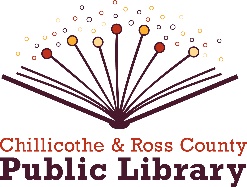 2023 Board MeetingsMeetings are the second Wednesdays of each monthat 4:30 p.m. in the Annex unless otherwise notedJanuary 11—Organizational and Records CommissionFebruary 8March 8April 12May 10June 14July 12August 9September 13October 9 (Monday) Staff in-serviceNovember 8December 13